U.S. International Christian Academy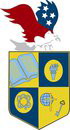 Certificate of  Recognition   RecognizingforAcademic Achievement Award          _________                                                                                                                                                 _________             Principal    						                                                                                      Date